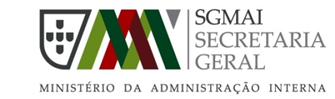 Procedimento Concursal - Técnico Superior DDA – Divisão de Documentação e ArquivoPROVA DE CONHECIMENTOSLISTA DE CANDIDATOS CONVOCADOSData de realização: 13.SETEMBRO.201615:00 horasLocal: Instituto Superior de Ciências Policiais e Segurança InternaRua 1º de Maio, nº 3, 1349-040 LisboaAdelina Ferreira da Rocha AntunesAna Paula Filipe de Amorim Alves RosaAnabela Alexandra Albino Pereira FreireAnabela de Almeida Mota Gonçalves AntunesCarla Helena Magalhães dos Reis MartinsMaria da Graça Caldeira Alves da PalmaMaria de Lurdes Ramos Caiado BarataMónica Cristina de Sousa PeixotoSérgio Frederico Sousa de Lemos PereiraSílvia Maria Rosado NogueiraSílvia Patrícia Gomes VazLisboa, 25 de Agosto de 2016.